Тема: Материки и океаны.Цели урока: Образовательные:                - открывать новые знания о строении нашей Земли, знания о материках и океанах.Развивающие:                 - применять умение работать с картой, находить географические объекты, моделировать их.Воспитательные:                - воспитывать умение слушать и слышать друг друга, уважать мнение другого, формировать бережное отношение к планете.Универсальные учебные умения:Организация умения ставить цели, находить приёмы для достижения целей, рефлексировать, оценивать свою работу.Развивать воображение, мышление, память, интеллектуальные умения – обобщать и систематизировать полученные знания.Оборудование: Окружающий мир. Учебник для 2-го класса «Наша планета Земля». Ч.1.Автор А.А. Вахрушев. (Образовательная система «Школа-2100»). Рабочая тетрадь к учебнику «Окружающий мир», мультимедийный проектор, карта полушарий, глобус, контуры материков из цветной бумаги на карте полушарий у доски, контурные карты, изображения животных, раздаточный материал: кроссворды, разрезные карточки.Ход урока.Этапы урокаДеятельность учителяДеятельность учащихсяОрганизационный- Сегодня у нас на уроке гости. Поприветствуем их.Актуализация знаний и постановка проблемы.- Какую тему урока изучали на прошлом уроке?Слайд 1.- Что такое карта?Щ- Какие условные обозначения используют на карте, указывающие на особенности местности?- Сможете ли вы назвать большие участки суши и окружающие  их большие участки воды? 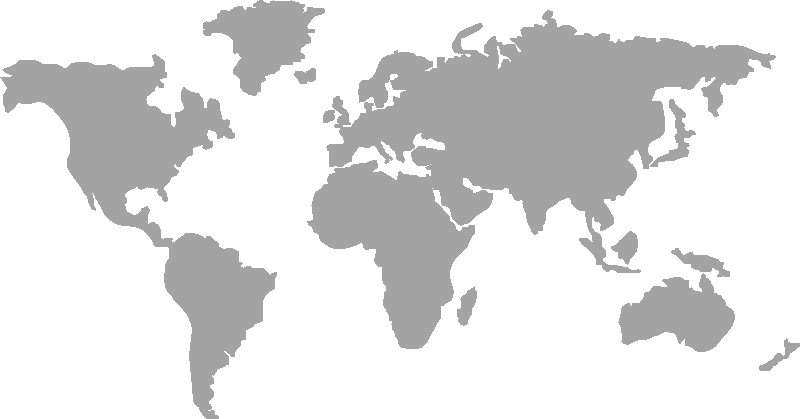 Как вы думаете, что мы узнаем на уроке? Слайд 2, 3На доске появляется тема урока: «Материки и океаны»Итак, цель нашего урока? ЩКак мы можем изучить тему?Скажите, кому обычно нужны карты?Верно. Мне всегда хотелось попутешествовать по нашей планете, но не удалось, поэтому я с увлечение смотрю передачи о путешественниках. А ещё люблю слушать рекламных агентов из туристических агентств. Что делают сотрудники агентства? И я предлагаю отправиться в путешествие, но сделать это не выходя из класса, нам поможет туристическое агентство. Да. Они расскажут нам о материках и  океанах. А мы с вами  мысленно переместимся  в это место.На доске карта, что необычного в ней.Такие карты называют контурные.Изучив материки и океаны,  мы сможем восстановить незаконченную карту. Побываем в роле картографов.  А ещё мы научимся показывать крупные географические объекты на карте. Каждый из вас будет тренироваться показывать географический объект по карте в учебнике на стр. 128-129.Эпиграфом к нашему уроку я взяла стихотворение Е. Шкловской, его прочтёт Настя. А почему именно его вы скажите мне в конце урока.Смотрю на глобус– шар земной.И вдруг вздохнул он, как живой.И шепчут мне материки: “Ты береги, нас, береги”.В тревоге рощи и леса, роса на травах, как слеза.И тихо просят родники: “Будь Человеком, человек.В тебя мы верим, не солги, ты береги нас, береги”.Грустит глубокая река, свои, теряя берега.И слышу голос я реки: “Ты береги нас, береги”.Смотрю на глобус, шар земной, такой прекрасный и родной.И шепчут губы: “Не солгу, я сберегу вас, сберегу”.В путь! Щ Слайд 4-Что изображают на карте.Изображение Земли на плоскости.Все цвета, кроме синего, обозначают сушу, синим - водные пространства.Нет, мы это не изучали.Мы узнаем, как называются  эти участки суши и воды.Узнать название участков суши и воды.Прочитать в учебнике.Путешественникам.Предлагают путёвки. Рассказывают  о том месте, куда можно поехать?Нет условных обозначений.Совместное открытие знаний.Слово агентству «Вода» Слайд 5, 6, 7Моделируют физическую карту материков и океанов.Показывают объект на физических картах.Да Магеллану повезло ведь Тихий океан может быть и таким- Слайд 8Это картина знаменитого художника Айвазовского« Девятый вал». Вот таким может быть Тихий океан.А ещё есть легенда об удивительном острове находившемся в Атлантическом океане –Атлантиде. В результате землетрясения и наводнения остров вместе со своими жителями – атлантами опустился на дно океана. Часть учёных считает, что это вымысел древнегреческого философа Платона, часть учёных верят в правдивость этой истории и до сих пор занимаются поисками исчезнувшей цивилизации. Тем не менее, океан назвали Атлантическим.Индия известна как страна, которая с древних времён славилась своими товарами: пряностями, драгоценными камнями. А ещё всем хотелось посмотреть на диковинное животное с двумя хвостами. Догадались какое?Поэтому путешественники,  плавая в Индию, назвали океан Индийским.- Странно, что нашу планету назвали «Земля», Щ ведь воды на ней гораздо больше и вся эта вода образует Мировой океан.  Щ Океан поставляет в атмосферу влагу, питает сушу осадками, которую разносят ветра. Щ Огромные участки земли омываются океанами. Щ 
Их 4: Тихий океан, Атлантический океан, Индийский океан, Северно-Ледовитый.Наше агентство предлагает путешествовать по воде, так вы сможете, преодолев 4 океана совершить кругосветное путешествие.2 ученик. 
- Самый большой Тихий океан. Он занимает почти половину всей поверхности воды. Когда бесстрашный адмирал Магеллан первым пересекал это водное пространство, то все 3 месяца экспедиции Магеллану и его команде сопутствовала прекрасная погода, поэтому он и назвал его Тихим. Хотя это не так. В Тихом океане  бывают  ураганы.3 ученик.
Атлантический океан второй по величине . Своё название он получил от мифологического титана Атланта, который по легенде держит Землю.  Он простирается вдоль меридиан с севера на юг.4 ученик.
Индийский третий по размеру. Своё название получил в честь страны Индии, берега которой омывает.5 ученик.
Северный Ледовитый океан- самый маленький и самый мелкий. Северным океан назван потому, что находится на севере, а Ледовитым – потому что он круглый год покрыт льдами. Лишь только у берегов материка в короткое северное лето этот океан оттаивает.1 ученик.
Путешествуйте по океанам -огромным участкам воды омывающим сушу, и вы убедитесь, как прекрасен океан.Первичное закрепление.Спасибо агентству «Вода». Закрепим наши познания.Игра «Собери определение». В  конвертах карточки со словами, разложите их по порядку, чтобы получилось определение. Что такое океан. У доски эту же работу сделают  6 человек. Океан – это  огромные участки воды, омывающие сушу.Физминутка.Вот  четыре океана, Слайд 9
Синеглазых великана.
Солона у них водица,
Не удастся ей напиться.
Тихий океан к Востоку,
Самый сильный и большой.
Атлантический на Запад с голубой бежит волной.
Океан Индийский к Югу занимает синий угол.
А для Северных сторон Ледовитый шлёт поклон.
М. ПогарскийСовместное открытие знаний.Слово агентству «Суша» Слайд 10Слайд 11Это самый большой континент. Его омывают все 4 океана. Если мы пролетим через весь континент с запада на восток, то нам понадобится весь день, а если на автомобиле, то 7 суток.Если вы отправитесь в Австралию, то заметите, что население расположилось по побережью материка. Города, деревни находятся на побережье. Почему?Большую часть материка занимают пустыни. Толщина льда достигает 4 километров.Посмотрите на ещё одну картину Айвазовского «Ледяные горы в Антарктиде».Слайд 126 ученик.Наше агентство предлагает совершить путешествие по материкам. ЩБольшие участки суши, окружённые со всех сторон водой- это материки или континенты. Их 6: Евразия, Африка, Северная Америка, Южная Америка, Австралия, Антарктида. Каждый континент  или материк по- своему уникален и интересен. Евразия- Самый большой по площади материк с очень разнообразной природой. Именно в Евразии находится наша Родина – Россия.7 ученик.Африка – второй по величине материк. Это самый жаркий континент. Здесь не бывает зим. Поверхность нагревается до +70 градусов. Африку называют «черным континентом», из-за того, что там живут чернокожие жители. Я был в Африке,  и посети Египет, который знаменит своими пирамидами.8 и 9 ученики
Северная и Южная Америки внешне очень похожи. Северная Америке, она расположена в северном полушарии, знаменита местными жителями индейцами.                        Южную Америку называют «зелёным»  континентом, климат там самый влажный. А ещё в Южной Америке много красивейших водопадов. 9 ученик.
Самый сухой и самый маленький материк- Австралия.  Символ этого материка кенгуру- сумчатое животное, здесь есть и другие сумчатые животные. Даже на гербе Австралии изображён кенгуру и страус эму.10 ученик.
Антарктида – самый холодный материк, покрыт льдом. Он расположен на самом юге Земли. Единственный материк, где нет постоянных жителей. Здесь созданы полярные станции, где учёные разных стран ведут научные наблюдения.Моделируют физическую карту материков и океанов.6 ученик
Пользуйтесь услугами агентства «Суша» -это безопасно и увлекательно.Закрепление новых знаний.Спасибо агентству «Суша». Закрепим наши познания.Помогите восстановить рассказ, в котором много «белых пятен». Как вы думаете, что обозначает выражение «белое пятно».Белым пятном называют информацию, которая неизвестна, или является тайной.На карточках пользуясь словами для справок, восстановите запись, впишите подходящие по смыслу слова.Модель Земли____________.Коричневым, жёлтым, зелёным обозначена_______.На земном шаре _____ материков.Материк – это огромный участок суши, _________________________________.
Земля наш общий дом и её надо ______________.Слова для справок:
беречь, суша, глобус, любить, шесть, окружённый водой.Что-то неизвестное.Несколько учеников работают у доски.Самостоятельное применение знаний.Определим, на сколько,  вы участники необычного путешествия были внимательными.Отгадайте кроссворд.Проверка: Слайд 13,14Отгадывают кроссворд. Обобщение.Какова была цель нашего урока? Слайд 15Для чего надо знать карту, материки и океаны?Вывод: Это позволяет путешествовать по карте, легко находить места  интересующих тебя событий.Вернёмся к заданию, которое мы не смогли выполнить. А теперь сможем?В чьей роли вы сегодня поработали?- Что нового узнали?- Как узнали, что помогло?- Где пригодятся знания?Узнать название участков суши и воды.Выводят правило: зачем и где могут пригодиться новые знания.Рефлексия.Отметим свои познания:  Слайд 16Я смогу назвать материки и океаны. Я смогу назвать и показать на карте все материки о океаны.Мне надо повторить материал.Д. задание. Слайд 17Стр. 96-103  изучить. В Т.- стр.31 зад. 1.Для любознательных: прочитать , что такое части света, уметь объяснить другим.Итог работы.Вспомните  стихотворение, которое я взяла эпиграфом для урока, как вы думаете почему?Наша Земля это чудо в безжизненном космосе, со всеми материками, океанами, легендами. Надо беречь это чудо!Слайд 18. Всем спасибо за работу.